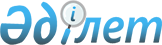 О внесении изменений и дополнений в нормативное постановление Счетного комитета по контролю за исполнением республиканского бюджета от 15 декабря 2015 года № 22-НҚ "Об утверждении Правил сертификации лиц, претендующих на присвоение квалификации государственного аудитора"Нормативное постановление Счетного комитета по контролю за исполнением Республиканского бюджета от 30 марта 2018 года № 8-НҚ. Зарегистрировано в Министерстве юстиции Республики Казахстан 16 апреля 2018 года № 16758
      Примечание РЦПИ!
Порядок введения в действие см. п.4
      В соответствии с пунктом 5 статьи 39 Закона Республики Казахстан от 12 ноября 2015 года "О государственном аудите и финансовом контроле" Счетный комитет по контролю за исполнением республиканского бюджета (далее – Счетный комитет) ПОСТАНОВЛЯЕТ:
      1. Внести в нормативное постановление Счетного комитета по контролю за исполнением республиканского бюджета от 15 декабря 2015 года № 22-НҚ "Об утверждении Правил сертификации лиц, претендующих на присвоение квалификации государственного аудитора" (зарегистрировано в Реестре государственной регистрации нормативных правовых актов № 12720, опубликовано 13 января 2016 года в информационно-правовой системе "Әділет") следующие изменения и дополнения:
      в Правилах сертификации лиц, претендующих на присвоение квалификации государственного аудитора, утвержденных указанным нормативным постановлением:
      в пункт 1 вносится изменение на казахском языке, текст на русском языке не меняется;
      пункты 4 и 5 изложить в следующей редакции:
      "4. По результатам последовательного и успешного прохождения этапов сертификации Национальной комиссией кандидатам выдается сертификат о присвоении квалификации государственного аудитора:
      1) высшей категории;
      2) государственного аудитора;
      3) внутреннего государственного аудитора соответствующей области.
      5. К сертификации на присвоение квалификации внутреннего государственного аудитора в соответствующей области, государственного аудитора, государственного аудитора высшей категории допускаются кандидаты, имеющие высшее и (или) послевузовское образование в одной из следующих областей: экономика, менеджмент, финансы, учет и аудит, государственное и местное управление, государственный аудит, право.
      На присвоение квалификации внутреннего государственного аудитора в соответствующей области допускаются кандидаты, имеющие не менее одного года стажа государственной службы в системе органов государственного аудита и финансового контроля и (или) финансовой сферы и (или) службах внутреннего аудита и (или) международных организациях в области аудита и (или) субъектах квазигосударственного сектора.
      На присвоение квалификации государственного аудитора допускаются кандидаты, имеющие не менее трех лет стажа государственной службы в системе органов государственного аудита и финансового контроля и (или) финансовой сферы и (или) службах внутреннего аудита и (или) международных организациях в области аудита и (или) субъектах квазигосударственного сектора. 
      На присвоение квалификации государственного аудитора высшей категории допускаются кандидаты, имеющие не менее пяти лет стажа государственной службы в системе органов государственного аудита и финансового контроля и (или) финансовой сферы и (или) службах внутреннего аудита и (или) международных организациях в области аудита и (или) субъектах квазигосударственного сектора, и сертификат государственного аудитора.
      Политические государственные служащие, имеющие не менее двух лет стажа работы в системе органов государственного аудита и финансового контроля, а также члены Национальной комиссии имеют право проходить сертификацию без подтверждения знаний.";
      пункты 17, 18 и 19 изложить в следующей редакции:
      "17. Экзаменационная комиссия формируется организациями по подтверждению знаний из нечетного числа лиц (не менее трех) по согласованию с:
      Счетным комитетом для кандидатов, которые будут осуществлять внешний государственный аудит и финансовый контроль;
      уполномоченным органом для кандидатов, которые будут осуществлять внутренний государственный аудит и финансовый контроль.
      18. Кандидатам на присвоение квалификации при прохождении экзамена не допускается разговаривать с другими лицами, обмениваться материалами, использовать информацию на бумажных и электронных носителях, покидать помещение без сопровождения представителя организации по подтверждению знаний. Пользование принимающими - передающими электронными устройствами (в том числе карманными персональными компьютерами и иными электронными оборудованиями) кандидатам на время проведения экзамена не допускается.
      При нарушении кандидатом требований части первой настоящего пункта экзаменационный процесс такого лица приостанавливается с последующим удалением его из помещения. Наблюдателями составляется акт о нарушении Правил экзамена по форме согласно приложению 2 к настоящим Правилам.
      Кандидат, в отношении которого составлен акт о нарушении Правил экзамена, имеет право повторной сдачи экзамена по истечении шести месяцев со дня выявления нарушения. 
      Дата повторной сдачи экзамена устанавливается в соответствии с утвержденным Графиком проведения экзаменов на календарный год.
      Результаты экзамена лиц, нарушивших требования части первой настоящего пункта, аннулируются.
      19. При проведении экзамена организацией по подтверждению знаний присутствует представитель соответствующего государственного органа:
      Счетного комитета для кандидатов, которые будут осуществлять внешний государственный аудит и финансовый контроль; 
      уполномоченного органа для кандидатов, которые будут осуществлять внутренний государственный аудит и финансовый контроль.
      Представитель Счетного комитета при необходимости присутствует на любом этапе экзамена, проводимого для кандидатов, которые будут осуществлять внутренний государственный аудит и финансовый контроль, с предварительным уведомлением организации по подтверждению знаний.";
      пункт 32 изложить в следующей редакции:
      "32. Продолжительность экзамена по дисциплинам сертификации составляет не более трех часов (180 минут).";
      пункт 37-1 изложить в следующей редакции:
      "37-1. Положительный результат, полученный кандидатом по дисциплинам, признается действительным для дальнейшего прохождения им собеседования в Национальной комиссии в течение одного года с момента его получения, на дату подачи заявления о допуске к собеседованию.";
      пункт 38 изложить в следующей редакции:
      "38. Кандидаты, не прошедшие экзамен по подтверждению знаний, могут повторно пройти его по истечению трех месяцев со дня получения отрицательного результата с соблюдением процедур, указанных в пункте 7 настоящих Правил. 
      Дата повторной сдачи экзамена устанавливается в соответствии с утвержденным Графиком проведения экзаменов на календарный год.";
      пункт 45 изложить в следующей редакции:
      "45. Для прохождения собеседования кандидаты представляют в рабочий орган Национальной комиссии нарочно или почтой следующие документы:
      1) заявление с указанием категории (области), на которую претендует кандидат по форме согласно приложению 1 к настоящим Правилам;
      2) копию документа, удостоверяющего личность;
      3) копию документа, подтверждающего наличие высшего образования;
      4) копию документа, подтверждающего трудовую деятельность (для лиц, имеющих трудовой стаж), а для государственных служащих - послужной список, оформленный в соответствии с приказом Председателя Агентства Республики Казахстан по делам государственной службы и противодействию коррупции от 21 октября 2016 года № 14 "Об утверждении формы послужного списка государственного служащего" (зарегистрирован в Реестре государственной регистрации нормативных правовых актов № 14436);
      5) копию документа о присвоении национальной или международной профессиональной квалификации в области бухгалтерского учета, аудита и финансов (при наличии), указанных в пунктах 22, 29 настоящих Правил;
      6) копию документа по подтверждению знаний, за исключением политических государственных служащих и членов Национальной комиссии;
      7) копию документа, подтверждающего изменение личных данных (при наличии);
      8) фотографию размером 3х4 сантиметра;
      9) заявление о согласии на сбор и обработку персональных данных по основаниям, предусмотренным пунктом 1 статьи 10 Закона Республики Казахстан от 21 мая 2013 года "О персональных данных и их защите";
      10) характеристику для государственных служащих, подписанную руководителем (лицом, его замещающим) или ответственным секретарем (руководителем аппарата), или политическим государственным служащим или лицом, имеющим сертификат государственного аудитора высшей категории, с указанием даты подписания, фамилии, имени и отчества (при наличии) кандидата, с описанием его профессиональных и личностных качеств.
      Документы, предусмотренные подпунктами 2) - 6) настоящего пункта, представляются заверенные печатью (штампом) службы управления персоналом (кадровой службы) либо в нотариально заверенной форме, все документы скрепляются в скоросшивателе, на лицевой стороне которого указывается: Личное дело фамилия, имя и отчество (при его наличии) и место работы кандидата.
      Заявление с указанием категории (области), на которую претендует кандидат, также подается посредством удаленного доступа на внешний портал Интегрированной информационной системы Счетного комитета не менее чем за пять рабочих дней до начала проведения собеседования.
      Инструкция для подачи заявления в Интегрированной информационной системе Счетного комитета размещается на интернет-ресурсе Счетного комитета.";
      пункт 47 изложить в следующей редакции:
      "47. В случаях установления факта неполноты представленных кандидатами документов рабочий орган в течение трех рабочих дней дает письменный мотивированный отказ в допуске к собеседованию.
      Отказ в допуске к собеседованию по указанным в настоящем пункте основаниям не влечет запрета на повторную подачу документов для прохождения собеседования.
      Лица, у которых отозван сертификат государственного аудитора по основаниям, предусмотренным пунктом 8 статьи 39 Закона Республики Казахстан от 12 ноября 2015 года "О государственном аудите и финансовом контроле", вправе повторно подать документы для прохождения собеседования в рабочий орган Национальной комиссии, указанные в пункте 45 настоящих Правил, по истечению трех лет со дня подписания протокола заседания Национальной комиссии об отзыве сертификата государственного аудитора.";
      пункт 49 изложить в следующей редакции:
      "49. Рабочий орган Национальной комиссии организует проверку представленных документов и соответствия кандидата требованиям, установленным в пункте 5 настоящих Правил, и формирует сведения по каждому кандидату на присвоение квалификации государственного аудитора по форме согласно приложению 4 к настоящим Правилам.";
      дополнить пунктом 49-1 следующего содержания:
      "49-1. Кандидаты в течение семи рабочих дней уведомляют рабочий орган Национальной комиссии об изменении места работы или увольнении с занимаемой должности.";
      пункт 50 изложить в следующей редакции:
      "50. Кандидаты, имеющие неудовлетворительное самочувствие на момент собеседования, сообщают об этом секретарю Национальной комиссии до начала проведения собеседования.
      В этом случае они проходят собеседование в другое время в течение этого дня, либо в другой день согласно графику заседания Национальной комиссии.";
      дополнить пунктом 52-1 следующего содержания:
      "52-1. Голосование Национальной комиссией в заочном порядке без проведения собеседования осуществляется по присвоению квалификации государственного аудитора:
      1) высшей категории кандидатам, имеющим квалификацию государственного аудитора;
      2) государственного аудитора кандидатам, имеющим квалификацию внутреннего государственного аудитора в соответствующей области.
      Указанный порядок применяется по заявлениям кандидатов, поданным в течение двух лет с момента присвоения первоначальной квалификации.";
      дополнить пунктом 53-1 следующего содержания:
      "53-1. Рабочим органом формируется перечень нормативных правовых актов, знание которых необходимо для прохождения кандидатами собеседования в Национальной комиссии, который подлежит размещению на интернет-ресурсе Счетного комитета.";
      пункты 55, 56 и 57 изложить в следующей редакции:
      "55. Решения Национальной комиссии принимаются открытым голосованием и считаются принятыми, если за них подано большинство голосов от общего количества членов Национальной комиссии, участвующих в голосовании.
      В случае равенства голосов принятым считается решение, за которое проголосовал председатель Национальной комиссии.
      56. Итоги оформляются протоколом заседания Национальной комиссии, подписываемым Председателем, членами и секретарем Национальной комиссии.
      57. Итоги сертификации опубликовываются на интернет-ресурсе Счетного комитета в течение пяти рабочих дней со дня подписания протокола заседания Национальной комиссии, за исключением итогов сертификации лиц, сведения по которым являются информацией с ограниченным доступом в соответствии с законодательством Республики Казахстан о государственных секретах.";
      дополнить параграфом 6 следующего содержания:
      "Параграф 6. Отзыв сертификата государственного аудитора
      62. Национальная комиссия осуществляет отзыв сертификата государственного аудитора по основаниям, предусмотренным пунктом 8 статьи 39 Закона Республики Казахстан от 12 ноября 2015 года "О государственном аудите и финансовом контроле".
      63. Органы государственного аудита и финансового контроля в течение десяти рабочих дней со дня принятия решения в отношении государственного аудитора о наличии основания для отзыва сертификата государственного аудитора, направляют представление об отзыве сертификата государственного аудитора в рабочий орган Национальной комиссии с приложением следующих документов:
      1) решение органа государственного аудита и финансового контроля о наличии основания для отзыва сертификата государственного аудитора;
      2) документы, подтверждающие несоблюдение государственным аудитором требований профессиональной этики, представленные уполномоченным органом внешнего государственного аудита и финансового контроля или уполномоченным органом по внутреннему государственному аудиту соответственно;
      3) недостоверный аудиторский отчет, в котором имеет место неотражение фактов финансовых нарушений и который не подтвержден контролем качества материалов государственного аудита;
      4) результаты по итогам контроля качества аудиторского отчета;
      5) заключение Счетного комитета по итогам признания результатов государственного аудита за неоднократное нарушение стандартов государственного аудита и финансового контроля, из-за которых материалы государственного аудитора не получили признание (более трех раз в год) в ходе контроля, проведенного Счетным комитетом в соответствии с пунктом 2 статьи 19 Закона Республики Казахстан от 12 ноября 2015 года "О государственном аудите и финансовом контроле".
      64. В случаях установления факта неполноты представленных документов, а также отсутствия оснований, указанных в пункте 8 статьи 39 Закона Республики Казахстан от 12 ноября 2015 года "О государственном аудите и финансовом контроле", рабочий орган Национальной комиссии возвращает представление органу государственного аудита и финансового контроля.
      Органы государственного аудита и финансового контроля в течение десяти рабочих дней со дня возврата от рабочего органа Национальной комиссии документов, обеспечивают их полноту и повторно направляют документы.
      65. В случаях полноты представленных документов рабочий орган Национальной комиссии вносит на рассмотрение Национальной комиссии представление органа государственного аудита и финансового контроля с подтверждающими документами и приглашает государственного аудитора, сертификат государственного аудитора которого отзывается, на заседание Национальной комиссии согласно графику заседаний.
      66. Рабочий орган Национальной комиссии в течение десяти рабочих дней со дня принятия решения Национальной комиссии размещает на интернет-ресурсе Счетного комитета сведения об отзыве сертификата государственного аудитора.
      67. При принятии решения Национальной комиссии об отзыве сертификата государственного аудитора оригинал сертификата государственного аудитора подлежит возврату в рабочий орган Национальной комиссии в течение месяца.
      68. Национальной комиссией при рассмотрении материалов по отзыву сертификата государственных аудиторов, впервые допустивших нарушения, предусмотренных подпунктами 1), 2) и 3) пункта 8 статьи 39 Закона Республики Казахстан от 12 ноября 2015 года "О государственном аудите и финансовом контроле", выносится предупреждение.";
      приложение 3 излагается в новой редакции на казахском языке согласно приложению 1 к настоящему нормативному постановлению, текст на русском языке не меняется;
      дополнить приложением 4 согласно приложению 2 к настоящему нормативному постановлению.
      2. Юридическому отделу в установленном законодательством Республики Казахстан порядке обеспечить:
      1) государственную регистрацию настоящего нормативного постановления в Министерстве юстиции Республики Казахстан;
      2) в течение десяти календарных дней со дня государственной регистрации настоящего нормативного постановления направление его копии в бумажном и электронном виде на казахском и русском языках в Республиканское государственное предприятие на праве хозяйственного ведения "Республиканский центр правовой информации" Министерства юстиции Республики Казахстан для официального опубликования и включения в Эталонный контрольный банк нормативных правовых актов Республики Казахстан;
      3) размещение настоящего нормативного постановления на интернет-ресурсе Счетного комитета.
      3. Контроль за исполнением настоящего нормативного постановления возложить на руководителя аппарата Счетного комитета (Абдирайымов Х.С.).
      4. Настоящее нормативное постановление вводится в действие по истечении десяти календарных дней после дня его первого официального опубликования, за исключением абзацев двадцать девятого и тридцатого пункта 1 настоящего нормативного постановления, которые вводятся в действие с 1 января 2019 года.
      "СОГЛАСОВАНО"
Министр финансов
Республики Казахстан
_______________ Б. Султанов
30 марта 2018 года Сведения о кандидате на присвоение квалификации государственного аудитора
      1. Общие сведения:
      1) Ф.И.О. (при его наличии);
      2) должность, место работы;
      3) квалификация государственного аудитора (внутренний государственный аудитор соответствующей области, государственный аудитор, государственный аудитор высшей категории);
      4) дата рождения (число, месяц, год);
      5) государственные, ведомственные и юбилейные медали и награды, почетные звания, поощрения и др.;
      6) сведения об образовании;
      7) общий стаж;
      8) общий стаж в органах государственного аудита и финансового контроля (при наличии);
      9) должностное перемещение;
      10) сведения о дисциплинарных взысканиях (при наличии);
      2. Информация о результатах прохождении подтверждения знаний.
      Дата подготовки: _____________ 
      Подпись секретаря Национальной комиссии __________
					© 2012. РГП на ПХВ «Институт законодательства и правовой информации Республики Казахстан» Министерства юстиции Республики Казахстан
				
      Председатель Счетного комитета
по контролю за исполнением
республиканского бюджета

Н. Годунова
Приложение 2
к нормативному постановлению
Счетного комитета по контролю
за исполнением
республиканского бюджета
от 30 марта 2018 года № 8-НҚПриложение 4
к Правилам сертификации лиц,
претендующих на присвоение
квалификации государственного
аудитораФорма